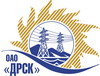 Открытое акционерное общество«Дальневосточная распределительная сетевая  компания»ПРОТОКОЛ ПЕРЕТОРЖКИПРЕДМЕТ ЗАКУПКИ: Открытый электронный запрос предложений «Комплекты зимние для защиты от термических рисков электрической дуги» для нужд филиалов ОАО «ДРСК» «Амурские электрические сети», «Приморские электрические сети», «Хабаровские электрические сети», «Электрические сети ЕАО», «Южно-Якутские электрические сети».Основание для проведения закупки: ГКПЗ 2014 г. закупка № 1586 раздел 4.2.Планируемая стоимость закупки в соответствии с ГКПЗ: 6 343 085,00  руб. без учета НДCУказание о проведении закупки от 06.06.2014 № 142ПРИСУТСТВОВАЛИ: два члена постоянно действующей Закупочной комиссии 2-го уровня. ВОПРОСЫ ЗАСЕДАНИЯ ЗАКУПОЧНОЙ КОМИССИИ:В адрес Организатора закупки поступили 3 заявки на участие в процедуре переторжки.Вскрытие конвертов было осуществлено в электронном сейфе Организатора закупки на Торговой площадке Системы www.b2b-energo.ru автоматически.Дата и время начала процедуры вскрытия конвертов с заявками на участие в закупке: 10:00 часов благовещенского времени 14.07.2014 г Место проведения процедуры вскрытия конвертов с заявками на участие в закупке: Торговая площадка Системы www.b2b-energo.ruРЕШИЛИ:Утвердить протокол переторжкиОтветственный секретарь Закупочной комиссии 2 уровня  ОАО «ДРСК»                       		     Т.В. ЧелышеваТехнический секретарь Закупочной комиссии 2 уровня  ОАО «ДРСК»                           	   Т.А. Игнатова            № 395/МЭ-Пг. Благовещенск14.07.2014 г.№Наименование участника и его адресОбщая цена заявки до переторжки, руб. без НДСОбщая цена заявки после переторжки, руб. без НДС1ЗАО "Восток-Сервис-Амур" (680030, Хабаровский край, г. Хабаровск, ул. Гамарника, 45, оф. 13)Цена 6 049 540,98 руб. без учета НДС. (7 138 458,24 руб. с НДС)Цена: 5 723 421,03 руб. без НДС (6 753 636,82 руб. с НДС)2ООО "ТД Лига Спецодежды" (109431, г. Москва, ул. Привольная, д. 70)Цена 6 064 719,00 руб. без учета НДС. (7 156 368,42 руб. с НДС)Цена 5 339 407,00 руб. без учета НДС. (6 300 500,26 руб. с НДС)3ЗАО "ФПГ Энергоконтракт" (117036, г. Москва, ул. Профсоюзная, д. 3)Цена 8 191 328,00 руб. без учета НДС. (9 665 767,04 руб. с НДС)Цена 7 942 671,80 руб. без учета НДС.  Заявка не подтверждена  документально. К ранжировке принимается ранее объявленная цена (п. 2.9.7. Закупочной документации)